«Точка Роста» – инновационные возможности современного образования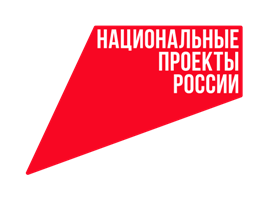 - «Точка роста» делает  жизнь школьников  совершенно иной, - считает директор школы № 2 города Мценска Галина Якушина. - У них появилась возможность постигать науку и осваивать новые технологии, используя современное оборудование. Сегодня ребята находятся в мире огромного количества информации, технологий, поэтому им необходимо получить не только фундаментальные знания, но и полезные навыки, которые позволят ориентироваться в таком сложном, многообразном мире и помогут им стать успешными.На базе центра «Точка роста» с использованием выделенного оборудования, расходных материалов, средств обучения и воспитания учащиеся школы осваивают физику, химию и биологию. После  уроков ребят ждут занятия в рамках внеурочной деятельности и дополнительного образования. В Центре реализуются  5  программ  дополнительного образования  и 13 программ внеурочной деятельности.      Учитель начальных классов Татьяна Сигалова провела в физической лаборатории занятие внеурочной деятельности  «Мир вокруг нас».  - В ходе интерактивной игры «Откуда в дом приходит электричество»  младшеклассники ознакомились с различными электрическими явлениями, выясняли причину электризации тел,  узнали какие бывают заряды,  как взаимодействуют  заряженные тела, собрали простую электрическую схему.  В конце занятия ребята выяснили, откуда дома берётся электричество, - рассказала Татьяна Михайловна.Напомним, центр образования естественно - научной и технологической направленностей «Точка роста» открыт в школе  благодаря реализации федерального проекта «Современная школа» национального проекта «Образование». 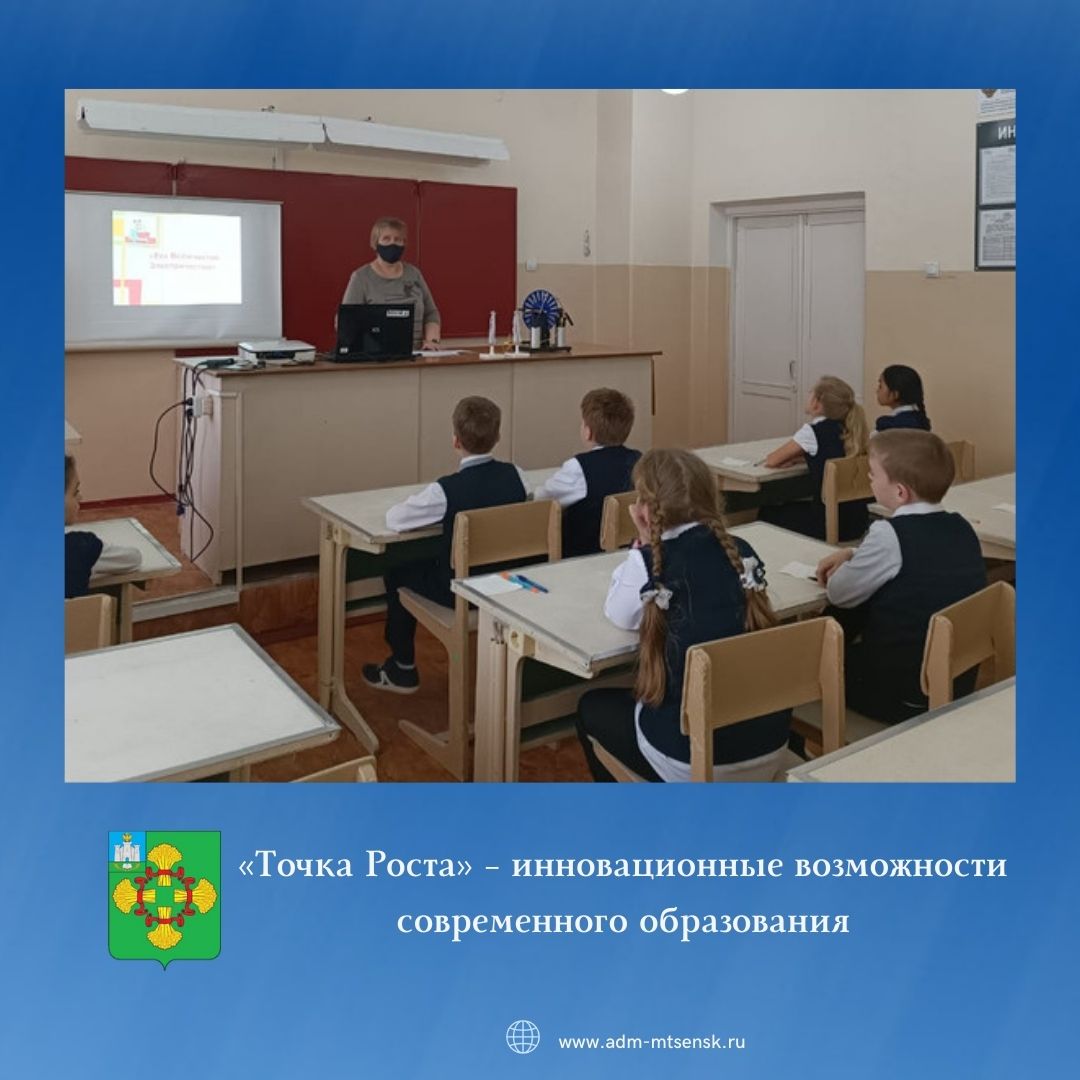 